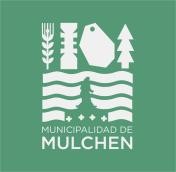 ANEXO 1DECLARACIÓN JURADA SIMPLE ACEPTACIÓN DE BASES Y DOCUMENTOS ANEXOS“CONCESIÓN LOCAL COMERCIAL Y BAÑOS ESPACIO PÚBLICO LAS CANOAS”Quien suscribe, mediante el presente, declara conocer y aceptar las bases que rigen el proceso de licitación para la concesión del Local Comercial y Baños Espacio Público Las Canoas, así como también, acepta las exigencias de los documentos anexos establecidos en la misma.FIRMA		 NOMBRE		 RUT   	En, Mulchén, a (fecha)ANEXO 2IDENTIFICACIÓN DEL OFERENTE“CONCESIÓN LOCAL COMERCIAL Y BAÑOS ESPACIO PÚBLICO LAS CANOAS”PERSONA NATURAL O RESPRESENTANTE LEGAL:PARA PERSONA JURÍDICA:Al presente anexo adjuntar:1- Fotocopia Cédula de Identidad Representante Legal o Persona Natural postulante. 2- Certificado de Antecedentes (Representante Legal o Persona Natural Postulante). 3- Fotocopia RUT de la Persona Jurídica.4- Extracto de la escritura de la Sociedad (Persona Jurídica) que postula a la licitación. 5- Certificado de Vigencia de la Sociedad.FIRMA		 NOMBRE		 RUT   	En, (ciudad), a (fecha)ANEXO 3PROPUESTA DE SERVICIOS“CONCESIÓN LOCAL COMERCIAL Y BAÑOS ESPACIO PÚBLICO LAS CANOAS”Quien suscribe, mediante la presente, presenta propuesta de servicios a prestar en el local Comercial y Baños Públicos:RESUMEN EJECUTIVO PROPUESTA DE SERVICIOS:Los giros autorizados para trabajar son los que se indican a continuación:Venta de Confites, Frutos Secos, Alimentos Envasados, Bebidas Analcohólicas.Bazar y Paquetería.Cafetería.Heladería.Artesanía.Música.Venta de Alimentos Preparados previa Resolución Sanitaria.Al presente anexo adjuntar:Propuesta detallada, en formato libre, si fuese necesario detallarCertificados de experiencia u otros que verifiquen la factibilidad de la propuesta (en anexo 6)Otros documentos que refuercen la propuesta.ANEXO 4PROPUESTA RENTA CONCESIONAL“CONCESIÓN LOCAL COMERCIAL Y BAÑOS PÚBLICOS ESPACIO PÚBLICO LAS CANOAS”Quien suscribe, mediante la presente, presenta propuesta de renta concesional:* La renta concesional se ajustará según IPC para cada mes de Enero, según la variación acumulada desde el último ajuste.FIRMA		 NOMBRE		 RUT   	En, (ciudad), a (fecha)ANEXO 5PROPUESTA DE EQUIPAMIENTO Y MOBILIARIO“CONCESIÓN LOCAL COMERCIAL Y BAÑOS ESPACIO PÚBLICO LAS CANOAS”Quien suscribe, mediante la presente, y el servicio propuesto en el ANEXO 4, detallo propuesta de equipamiento y mobiliario:FIRMA		 NOMBRE		 RUT   	En, (ciudad), a (fecha)NOMBRE COMPLELOPROFESIÓN/OFICIORUTDOMICILIONÚMERO CELULARCORREO ELECTRÓNICORAZON SOCIALRUTGIROFECHA	INICIO ACTIVIDADESNOMBRE COORDINADORNÚMERO CELULARCORREO ELECTRÓNICOMESRENTA CONCESIONAL (CLP)*EneroFebreroMarzoAbrilMayoJunioJulioAgostoSeptiembreOctubreNoviembreDiciembreTOTALEQUIPAMIENTO O MOBILIARIODESCRIPCIÓNJUSTIFICACIÓNMONTO ESTIMADO